Bookcase options: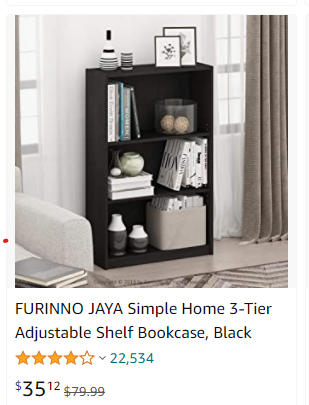 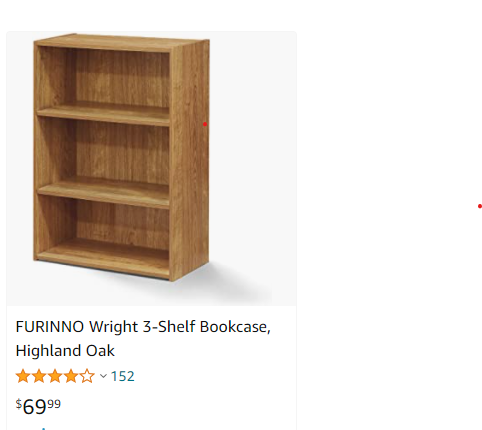 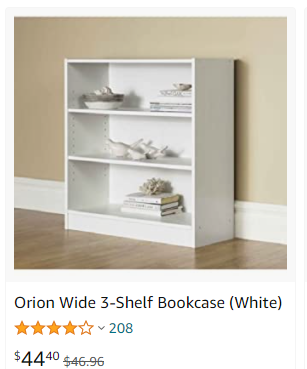 